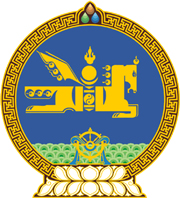 МОНГОЛ УЛСЫН ХУУЛЬ2024 оны 01 сарын 17 өдөр                                                                  Төрийн ордон, Улаанбаатар хотБОЛОВСРОЛЫН ЕРӨНХИЙ ХУУЛЬД     ӨӨРЧЛӨЛТ ОРУУЛАХ ТУХАЙ 	 1 дүгээр зүйл.Боловсролын ерөнхий хуулийн 13 дугаар зүйлийн 13.2.8 дахь заалтын “хуулийн9 6.3-т” гэснийг “хуулийн 23.2-т” гэж, 28 дугаар зүйлийн 28.2.8 дахь заалтын “6 дугаар” гэснийг “23 дугаар” гэж тус тус  өөрчилсүгэй.2 дугаар зүйл.Энэ хуулийг Хүүхэд хамгааллын тухай хууль /Шинэчилсэн найруулга/ хүчин төгөлдөр болсон өдрөөс эхлэн дагаж мөрдөнө.	МОНГОЛ УЛСЫН 	ИХ ХУРЛЫН ДАРГА 				Г.ЗАНДАНШАТАР 